INDICADORES AGREGADOS DE TENDENCIA Y EXPECTATIVAS EMPRESARIALESCIFRAS DURANTE SEPTIEMBRE DE 2021(Cifras desestacionalizadas)El INEGI da a conocer el Indicador Global de Opinión Empresarial de Tendencia (IGOET) y los Indicadores Agregados de Tendencia (IAT) correspondientes al noveno mes de 2021. Los indicadores se elaboran con los resultados de la EMOE, y permiten conocer, casi inmediatamente después de terminado el mes de referencia, las expectativas y la percepción de los directivos empresariales sobre el comportamiento de variables relevantes de los sectores Manufacturero, Construcción, Comercio y de los Servicios Privados no Financieros.En su comparación mensual y con datos ajustados por estacionalidad, el Indicador Agregado de Tendencia del sector Manufacturero se ubicó en 50.8 puntos en septiembre de este año, lo que implicó un alza de 0.5 puntos frente al mes previo.IAT y Expectativas empresariales del sector manufactureroCifras desestacionalizadasNota:	Los indicadores se generan con los datos referidos al mes anterior del mes de la entrevista con excepción del último dato de la serie, el cual está referido al mes en que ocurre dicha entrevista.1/	Las diferencias en puntos se obtienen de los respectivos indicadores considerando todos sus decimales.Fuente:	INEGI.En la Construcción, el IAT con datos desestacionalizados se colocó en 53.7 puntos en el mes en cuestión, cifra superior en 0.2 puntos respecto a la de un mes antes. IAT y Expectativas empresariales del sector construcciónCifras desestacionalizadasNota:	Los indicadores se generan con los datos referidos al mes anterior del mes de la entrevista con excepción del último dato de la serie, el cual está referido al mes en que ocurre dicha entrevista.1/	Las diferencias en puntos se obtienen de los respectivos indicadores considerando todos sus decimales.Fuente:	INEGI.El Indicador Agregado de Tendencia del sector Comercio se situó en 54 puntos en septiembre del año actual, mostrando un ascenso de 0.8 puntos con relación al mes inmediato anterior, con series desestacionalizadas. IAT y Expectativas empresariales del sector comercioCifras desestacionalizadasNota:	Los indicadores se generan con los datos referidos al mes anterior del mes de la entrevista con excepción del último dato de la serie, el cual está referido al mes en que ocurre dicha entrevista.1/	Las diferencias en puntos se obtienen de los respectivos indicadores considerando todos sus decimales.Fuente:	INEGI.El Indicador Global de Opinión Empresarial de Tendencia (IGOET), que es el promedio ponderado de los indicadores de los cuatro sectores que lo integran, se estableció en 54.5 puntos en el noveno mes de 2021 con datos originales, nivel mayor en 3.1 puntos al de igual mes del año anterior.Nota al usuarioLa Tasa de No Respuesta de la Encuesta Mensual de Opinión Empresarial correspondiente a septiembre de 2021 registró porcentajes apropiados conforme al diseño estadístico de la encuesta, lo que permitió la generación de estadísticas con niveles adecuados de precisión, salvo en el dominio de Servicios profesionales, científicos y técnicos, que tiene una participación de 5% en los ingresos de los Servicios privados no financieros, para el que se recomienda el uso con reserva de las estimaciones.	Se anexa Nota TécnicaPara consultas de medios y periodistas, contactar a: comunicacionsocial@inegi.org.mx o llamar al teléfono (55) 52-78-10-00, exts. 1134, 1260 y 1241.Dirección de Atención a Medios / Dirección General Adjunta de Comunicación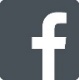 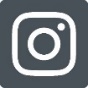 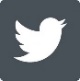 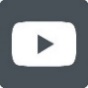 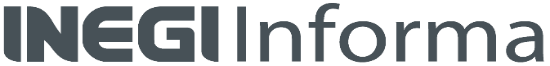 NOTA TÉCNICAINDICADORES AGREGADOS DE TENDENCIA Y EXPECTATIVAS EMPRESARIALESCIFRAS DURANTE SEPTIEMBRE DE 2021(Cifras desestacionalizadas)El Instituto Nacional de Estadística y Geografía da a conocer el Indicador Global de Opinión Empresarial de Tendencia (IGOET) y, los Indicadores Agregados de Tendencia (IAT) y las expectativas empresariales los cuales se basan en la opinión de los directivos empresariales. Estos indicadores permiten dar seguimiento a la percepción de los empresarios en los sectores Manufacturero, de la Construcción, del Comercio y de los Servicios Privados no Financieros sobre la situación que presenta su empresa con relación a variables específicas (en los establecimientos manufactureros sobre la producción, capacidad de planta utilizada, demanda nacional de sus productos, exportaciones y personal ocupado total; en la construcción las relativas al valor de las obras ejecutadas como contratista principal, valor de las obras ejecutadas como subcontratista, total de contratos y subcontratos, y personal ocupado total; en el comercio sobre ventas netas, ingresos por consignación y/o comisión, compras netas, inventarios de mercancías y personal ocupado total, y en los servicios privados no financieros, respecto a los ingresos por la prestación de servicios, demanda nacional de servicios, gastos por consumo de bienes y servicios, y personal ocupado total). La periodicidad de estos indicadores es mensual y se elabora con base en los resultados de la Encuesta Mensual de Opinión Empresarial (EMOE).En septiembre del año actual el Indicador Agregado de Tendencia del Sector Manufacturero se situó en 50.8 puntos, nivel superior en 0.5 puntos al observado en agosto pasado, con cifras desestacionalizadas.  De esta manera, el indicador se estableció por quinto mes consecutivo por arriba del umbral de los 50 puntos.Indicador agregado de tendencia manufacturero
a septiembre de 2021
Series desestacionalizada y de tendencia-cicloFuente: INEGI.El resultado mensual se derivó de crecimientos en cuatro de sus componentes, en tanto que el restante cayó, como se muestra en el cuadro siguiente:IAT y Expectativas empresariales del sector manufactureroCifras desestacionalizadasNota:	Los indicadores se generan con los datos referidos al mes anterior del mes de la entrevista con excepción del último dato de la serie, el cual está referido al mes en que ocurre dicha entrevista.1/	Las diferencias en puntos se obtienen de los respectivos indicadores considerando todos sus decimales.Fuente:	INEGI.Expectativas empresariales del sector manufacturero a septiembre de 2021Series desestacionalizadas y de tendencia-cicloFuente:	INEGI.Durante el noveno mes de 2021 el IAT del Sector Construcción, con datos ajustados por estacionalidad, reportó un nivel de 53.7 puntos, cifra que representó un avance de 0.2 puntos respecto al mes previo. Con este dato el IAT de la Construcción se mantiene por 11 meses seguidos por encima del umbral de los 50 puntos.Indicador agregado de tendencia de la construcción
a septiembre de 2021
Series desestacionalizada y de tendencia-cicloFuente: INEGI.En el siguiente cuadro se aprecia el comportamiento mensual y anual del IAT de la Construcción, así como el de sus componentes durante el mes en cuestión:IAT y Expectativas empresariales del sector construcciónCifras desestacionalizadasNota:	Los indicadores se generan con los datos referidos al mes anterior del mes de la entrevista con excepción del último dato de la serie, el cual está referido al mes en que ocurre dicha entrevista.1/	Las diferencias en puntos se obtienen de los respectivos indicadores considerando todos sus decimales.Fuente:	INEGI.Expectativas empresariales del sector construcción a septiembre de 2021Series desestacionalizadas y de tendencia-cicloFuente:	INEGI.En su comparación mensual, el Indicador Agregado de Tendencia del Sector Comercio en septiembre de este año aumentó 0.8 puntos al colocarse en 54 puntos con datos ajustados por estacionalidad. Para el mes de referencia el IAT del Comercio acumula 16 meses consecutivos por arriba del umbral de 50 puntos.Indicador agregado de tendencia del comercio
a septiembre de 2021
Series desestacionalizada y de tendencia-cicloFuente: INEGI.El alza mensual del IAT del Comercio se originó del crecimiento en cuatro de sus componentes y del descenso en el restante.IAT y Expectativas empresariales del sector comercioCifras desestacionalizadasNota:	Los indicadores se generan con los datos referidos al mes anterior del mes de la entrevista con excepción del último dato de la serie, el cual está referido al mes en que ocurre dicha entrevista.1/	Las diferencias en puntos se obtienen de los respectivos indicadores considerando todos sus decimales.Fuente:	INEGI.Expectativas empresariales del sector comercio a septiembre de 2021Series desestacionalizadas y de tendencia-cicloFuente:	INEGI.Cifras originales El Indicador Global de Opinión Empresarial de Tendencia (IGOET), permite el seguimiento de la percepción de los empresarios sobre el curso de la actividad económica de los sectores Manufacturero, de la Construcción, del Comercio y de los Servicios Privados no Financieros en su conjunto. Éste resulta del promedio ponderado del Indicador Agregado de Tendencia de los cuatro sectores mencionados. Para el noveno mes del presente año se situó en 54.5 puntos y representó un incremento de 3.1 puntos frente a igual mes del año pasado, con cifras originales.Indicador global de opinión empresarial de tendencia
 a septiembre de 2021Serie original Fuente:	INEGI.El Indicador Global de Opinión Empresarial de Tendencia y el Indicador Agregado de Tendencia para los cuatro sectores se muestran en el cuadro siguiente: Indicador global de opinión empresarial de tendencia 
e indicador agregado de tendencia a nivel de sector y sus componentesCifras originalesNota:	Los indicadores se generan con los datos referidos al mes anterior del mes de la entrevista con excepción del último dato de la serie, el cual está referido al mes en que ocurre dicha entrevista. 1/	Las diferencias en puntos se obtienen de los respectivos indicadores considerando todos sus decimales.2/	No incluye al sector 43, Comercio al por mayor; 46, Comercio al por menor; 52, Servicios financieros y de seguros; 
55, Corporativos; 81, Otros servicios, excepto actividades gubernamentales y, 93, Actividades legislativas, gubernamentales, de impartición de justicia y de organismos internacionales y extraterritoriales. También se excluyen a las unidades dedicadas al desarrollo de actividades sociales.p/	Dato preliminar.Fuente:	INEGI.Nota al usuarioLa Tasa de No Respuesta de la Encuesta Mensual de Opinión Empresarial correspondiente a septiembre de 2021 registró porcentajes apropiados conforme al diseño estadístico de la encuesta, lo que permitió la generación de estadísticas con niveles adecuados de precisión, salvo en el dominio de Servicios profesionales, científicos y técnicos, que tiene una participación de 5% en los ingresos de los Servicios privados no financieros, para el que se recomienda el uso con reserva de las estimaciones.Por otra parte, se informa que las cifras desestacionalizadas y de tendencia-ciclo pueden estar sujetas a revisiones importantes debido al impacto inusual derivado de la emergencia sanitaria del COVID-19. La estrategia seguida por el INEGI ha sido revisar de manera particular cada serie de tiempo y analizar la necesidad de incluir algún tratamiento especial (outliers) en los modelos de ajuste estacional para los meses de la contingencia. Lo anterior con el objetivo de que los grandes cambios en las cifras originales no influyan de manera desproporcionada en los factores estacionales utilizados.Nota metodológica La Encuesta Mensual de Opinión Empresarial (EMOE) genera indicadores a nivel nacional de carácter cualitativo basados en las opiniones de los empresarios, que permiten conocer su expectativa respecto al comportamiento de variables relevantes en los sectores Industrias Manufactureras, de la Construcción, del Comercio y Servicios Privados no Financieros.El diseño conceptual y estadístico de la EMOE se realiza para cada uno de los sectores en estudio de manera independiente a fin de analizar los aspectos particulares de la operación económica de los mismos. En este sentido, se tienen marcos de estudio, estratificaciones, tamaños de muestra y variables económicas, diferenciados en los cuatro sectores.Cabe señalar, que la información que se presenta en este documento se complementa con la que proporciona el Indicador de Confianza Empresarial (ICE), así como el Indicador de Pedidos Manufactureros (IPM) que se elabora con el Banco de México y que incorpora variables similares a las del “Purchasing Managers Index” (PMI) que genera el Institute for Supply Management (ISM) en los Estados Unidos de Norteamérica.En el diseño del cuestionario se incorporaron las recomendaciones del Manual de Encuestas de Tendencia Económica de la ONU, del Manual de Encuestas de Tendencia de Negocios de la OCDE y las emitidas por la CEPAL en el Manual de Encuestas de Opinión Empresarial del Sector Industrial en América Latina, así como las sugerencias del Banco de México.La encuesta utiliza el Sistema de Clasificación Industrial de América del Norte (SCIAN) 2013, y la Norma Técnica del Proceso de Producción de Información Estadística y Geográfica, que proporcionan un marco normativo regulatorio de la producción de información estadística en México.La unidad de observación es la empresa, definida como la unidad económica que bajo una sola entidad propietaria o controladora combina acciones y recursos para realizar actividades de producción de bienes, compra-venta de mercancías o prestación de servicios, sea con fines mercantiles o no. La cobertura geográfica es nacional en los cuatro sectores en estudio.El marco poblacional está conformado por el directorio de empresas provenientes del Registro Estadístico de Negocios de México (RENEM) que en su conjunto hacen un total de 19,854 empresas. El total de las cuatro muestras asciende a 3,379 empresas a nivel nacional. Para la selección de la muestra se utilizó un diseño probabilístico y estratificado con base en el personal ocupado, con selección aleatoria e independiente en cada estrato. Se incluyen con certeza, para los sectores económicos mencionados, a las empresas con más de 1,000 personas ocupadas.Se utilizan cuatro modalidades para la captación de la información: cuestionario impreso (en papel), cuestionario electrónico para su captación en los Dispositivos de Cómputo Móvil; captación a través del Centro de Entrevistas Telefónicas Asistidas por computadora (CATI, por sus siglas en inglés), y cuestionario electrónico en el sitio del INEGI para la captación de información a través de internet.Los indicadores de las expectativas empresariales que se integran mensualmente son proporcionados por el directivo empresarial en las tres primeras semanas del mes de referencia de la encuesta, tomando como base la información disponible al momento en que ésta se aplica. Los resultados se difunden inmediatamente después de terminado dicho mes.Es importante mencionar, que las preguntas efectuadas en la encuesta están estructuradas para captar información sobre el comportamiento de las variables de interés del mes en estudio en comparación con el mes precedente, por ejemplo: ¿Cómo se comportó o comportará el volumen físico de producción de la empresa en el presente mes respecto al mes inmediato anterior?En este contexto y con base en la estructura de las preguntas fuente, los indicadores simples de la EMOE se denominan expectativas empresariales y expresan la evolución que tienen las variables en el corto plazo, es decir, que con base en su comparativo mensual (mes de estudio versus mes inmediato anterior) se obtiene la diferencia en puntos que denotará crecimiento o decrecimiento, según corresponda.Cada uno de los indicadores de expectativas empresariales se obtiene del promedio de los resultados expandidos de las respuestas a cada una de las preguntas que se relacionan con las siguientes variables:Es importante mencionar que en el sector de Industrias Manufactureras se tienen cuatro variables relevantes adicionales: Inversión, Inventario de productos terminados, Precios de venta y Precios de insumos, que también se consideran como expectativas empresariales. En cada una de las preguntas, el informante tiene cinco opciones de respuesta: Mucho mayor, Mayor, Igual, Menor y Mucho menor.  Para los Precios de venta y Precios de insumos las opciones de respuesta son: Aumentaron mucho, Aumentaron poco, Permanecieron igual, Disminuyeron poco y Disminuyeron Mucho.Cada nivel de respuesta cuenta con un ponderador:Los indicadores están diseñados para que sus valores fluctúen entre 0 y 100. De esta manera, a medida que el optimismo se generaliza entre los informantes, el valor del indicador se hace mayor. Por otra parte, a medida que el porcentaje de informantes con opiniones pesimistas se incrementa, el valor del indicador disminuirá.Los indicadores de las expectativas empresariales permiten señalar posibles comportamientos, pero no establecen pronósticos puntuales de las tasas de variación de los indicadores provenientes de otras fuentes estadísticas.En los cuatro sectores, el IAT se calcula considerando el conjunto de expectativas empresariales (variables relevantes) señaladas. En los casos de Industrias Manufactureras y Servicios Privados no Financieros su cálculo se realiza también a nivel de dominios de estudio (grupos de subsectores y sectores, respectivamente).El cálculo del IAT en Construcción y Comercio corresponde a un promedio simple de los indicadores de expectativas empresariales. En las Industrias Manufactureras y Servicios Privados no Financieros, primero se calcula el IAT de cada uno de los grupos de subsectores y sectores, también mediante promedio simple de las expectativas empresariales para después calcular el IAT a nivel de estos dos sectores como un indicador ponderado por el peso en los ingresos que tienen los dominios de estudio.El Indicador Agregado de Tendencia del sector Industrias Manufactureras difunde resultados del sector y por grupos de subsectores de actividad: Alimentos, bebidas y tabaco (subsectores 311 y 312); Derivados del petróleo y del carbón, industria química, del plástico y del hule (subsectores 324, 325 y 326); Minerales no metálicos y metálicas básicas (subsectores 327 y 331); Equipo de computación, accesorios electrónicos y aparatos eléctricos (subsectores 334 y 335); Equipo de transporte (subsector 336); Productos metálicos, maquinaria, equipo y muebles (subsectores 332, 333 y 337); y Textiles, prendas de vestir, cuero y piel, madera, papel y otras industrias (subsectores 313, 314, 315, 316, 321, 322, 323 y 339).Por su parte, el Indicador Agregado de Tendencia de la Construcción y del Comercio se publican a nivel del total del sector.El IAT de los Servicios Privados no Financieros se difunde a nivel agregado y para seis dominios de estudio, en este caso representados por los sectores: Transportes, correos y almacenamiento (sector 48-49); Información en medios masivos (sector 51); Servicios profesionales, científicos y técnicos (sector 54); Servicios de apoyo a los negocios y manejo de residuos y desechos, y servicios de remediación (sector 56); Servicios de alojamiento temporal y de preparación de alimentos y bebidas (sector 72), y Otros servicios, integrado por los Servicios inmobiliarios y de alquiler de bienes muebles e intangibles (sector 53), Servicios educativos (sector 61), Servicios de salud y de asistencia social (sector 62) y Servicios de esparcimiento culturales y deportivos, y otros servicios recreativos (sector 71).Por último, el Indicador Global de Opinión Empresarial de Tendencia se obtiene de la suma del Indicador Agregado de Tendencia ponderado por la participación del PIB de los cuatro sectores en estudio. Para dicho cálculo se utiliza un ponderador normalizado como se observa en la siguiente tabla.Con el objetivo de brindar mayores elementos que permitan determinar la precisión de los datos generados por la Encuesta Mensual de Opinión Empresarial, el INEGI publica en su página los Indicadores de Precisión Estadística de los Indicadores Agregados de Tendencia, los cuales son una medida relativa de su exactitud. Para conocer más al respecto, se sugiere consultar la siguiente liga:https://www.inegi.org.mx/programas/emoe/2013/Es importante destacar que la mayoría de las series económicas se ven afectadas por factores estacionales. Éstos son efectos periódicos que se repiten cada año y cuyas causas pueden considerarse ajenas a la naturaleza económica de las series, como son las festividades, el hecho de que algunos meses tienen más días que otros, los periodos de vacaciones escolares, el efecto del clima en las estaciones del año, y otras fluctuaciones estacionales, como ejemplo, la elevada producción de juguetes en los meses previos a la Navidad, provocada por la expectativa de mayores ventas en diciembre. En este sentido, la desestacionalización o ajuste estacional de series económicas consiste en remover estas influencias intra-anuales periódicas, debido a que su presencia dificulta diagnosticar o describir el comportamiento de una serie económica al no poder comparar adecuadamente un determinado mes con el inmediato anterior. Analizar la serie desestacionalizada ayuda a realizar un mejor diagnóstico y pronóstico de su evolución, ya que facilita la identificación de la posible dirección de los movimientos que pudiera tener la variable en cuestión, en el corto plazo. Las series originales se ajustan estacionalmente mediante el paquete estadístico X-13ARIMA-SEATS. Para conocer la metodología se sugiere consultar la siguiente liga:https://www.inegi.org.mx/app/biblioteca/ficha.html?upc=702825099060Asimismo, las especificaciones de los modelos utilizados para realizar el ajuste estacional están disponibles en el Banco de Información Económica, seleccionando el icono de información     correspondiente a las “series desestacionalizadas y de tendencia-ciclo” de los Indicadores de Opinión Empresarial.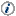 La información contenida en este documento se genera con base en la Encuesta Mensual de Opinión Empresarial y se da a conocer en la fecha establecida en el Calendario de difusión de información estadística y geográfica y de Interés Nacional. Las cifras aquí mencionadas pueden ser consultadas en la página del INEGI en Internet en las siguientes secciones:Tema: https://www.inegi.org.mx/temas/expectativas/Programa: https://www.inegi.org.mx/programas/emoe/2013/Banco de Información Económica: https://www.inegi.org.mx/sistemas/bie/IndicadorSeptiembre
de 2021Diferencias1/ en
puntos respecto al:Diferencias1/ en
puntos respecto al:Número de meses consecutivos por 
arriba o por debajo
 del umbral de 
50 puntosNúmero de meses consecutivos por 
arriba o por debajo
 del umbral de 
50 puntosIndicadorSeptiembre
de 2021MesprevioMismo mes del año anteriorNúmero de meses consecutivos por 
arriba o por debajo
 del umbral de 
50 puntosNúmero de meses consecutivos por 
arriba o por debajo
 del umbral de 
50 puntosIndicador Agregado de Tendencia del Sector Manufacturero50.80.50.75Por arribaa)  Producción52.5 1.91.65Por arribab)  Capacidad de planta utilizada50.8 0.7	(-)	0.45Por arribac)  Demanda nacional de sus productos 50.5 0.2	(-)	1.15Por arribad)  Exportaciones51.6 1.92.71Por arribae)  Personal ocupado total50.8 	(-)	0.21.58Por arribaIndicadorSeptiembre
de 2021Diferencias1/ en 
puntos respecto al:Diferencias1/ en 
puntos respecto al:Número de meses consecutivos por 
arriba o por debajo 
del umbral de 
50 puntosNúmero de meses consecutivos por 
arriba o por debajo 
del umbral de 
50 puntosIndicadorSeptiembre
de 2021Mes
previoMismo mes del año anteriorNúmero de meses consecutivos por 
arriba o por debajo 
del umbral de 
50 puntosNúmero de meses consecutivos por 
arriba o por debajo 
del umbral de 
50 puntosIndicador Agregado de Tendencia del Sector Construcción53.7 0.24.311Por arribaa)  Valor de las obras ejecutadas como contratista principal54.9 0.14.315Por arribab)  Valor de las obras ejecutadas como subcontratista54.6 0.17.111Por arribac)  Total de contratos y subcontratos53.4 0.22.914Por arribad)  Personal ocupado total51.6 0.43.010Por arribaIndicadorSeptiembre
de 2021Diferencias1/ en 
puntos respecto al:Diferencias1/ en 
puntos respecto al:Número de meses consecutivos por 
arriba o por debajo 
del umbral de 
50 puntosNúmero de meses consecutivos por 
arriba o por debajo 
del umbral de 
50 puntosIndicadorSeptiembre
de 2021Mes
previoMismo mes del año anteriorNúmero de meses consecutivos por 
arriba o por debajo 
del umbral de 
50 puntosNúmero de meses consecutivos por 
arriba o por debajo 
del umbral de 
50 puntosIndicador Agregado de Tendencia del Sector Comercio54.0 0.82.216Por arribaa)  Ventas netas60.7 7.57.25Por arribab)  Ingresos por consignación y/o comisión53.7 1.4	(-)	2.116Por arribac)  Compras netas52.5 0.30.25Por arribad)  Inventarios de mercancías50.8 	(-)	2.00.310Por arribae)  Personal ocupado total54.4 1.55.98Por arribaIndicadorSeptiembre
de 2021Diferencias1/ en
puntos respecto al:Diferencias1/ en
puntos respecto al:Número de meses consecutivos por 
arriba o por debajo
 del umbral de 
50 puntosNúmero de meses consecutivos por 
arriba o por debajo
 del umbral de 
50 puntosIndicadorSeptiembre
de 2021MesprevioMismo mes del año anteriorNúmero de meses consecutivos por 
arriba o por debajo
 del umbral de 
50 puntosNúmero de meses consecutivos por 
arriba o por debajo
 del umbral de 
50 puntosIndicador Agregado de Tendencia del Sector Manufacturero50.80.50.75Por arribaa)  Producción52.5 1.91.65Por arribab)  Capacidad de planta utilizada50.8 0.7	(-)	0.45Por arribac)  Demanda nacional de sus productos 50.5 0.2	(-)	1.15Por arribad)  Exportaciones51.6 1.92.71Por arribae)  Personal ocupado total50.8 	(-)	0.21.58Por arribaIndicadorSeptiembre
de 2021Diferencias1/ en 
puntos respecto al:Diferencias1/ en 
puntos respecto al:Número de meses consecutivos por 
arriba o por debajo 
del umbral de 
50 puntosNúmero de meses consecutivos por 
arriba o por debajo 
del umbral de 
50 puntosIndicadorSeptiembre
de 2021Mes
previoMismo mes del año anteriorNúmero de meses consecutivos por 
arriba o por debajo 
del umbral de 
50 puntosNúmero de meses consecutivos por 
arriba o por debajo 
del umbral de 
50 puntosIndicador Agregado de Tendencia del Sector Construcción53.7 0.24.311Por arribaa)  Valor de las obras ejecutadas como contratista principal54.9 0.14.315Por arribab)  Valor de las obras ejecutadas como subcontratista54.6 0.17.111Por arribac)  Total de contratos y subcontratos53.4 0.22.914Por arribad)  Personal ocupado total51.6 0.43.010Por arribaIndicadorSeptiembre
de 2021Diferencias1/ en 
puntos respecto al:Diferencias1/ en 
puntos respecto al:Número de meses consecutivos por 
arriba o por debajo 
del umbral de 
50 puntosNúmero de meses consecutivos por 
arriba o por debajo 
del umbral de 
50 puntosIndicadorSeptiembre
de 2021Mes
previoMismo mes del año anteriorNúmero de meses consecutivos por 
arriba o por debajo 
del umbral de 
50 puntosNúmero de meses consecutivos por 
arriba o por debajo 
del umbral de 
50 puntosIndicador Agregado de Tendencia del Sector Comercio54.0 0.82.216Por arribaa)  Ventas netas60.7 7.57.25Por arribab)  Ingresos por consignación y/o comisión53.7 1.4	(-)	2.116Por arribac)  Compras netas52.5 0.30.25Por arribad)  Inventarios de mercancías50.8 	(-)	2.00.310Por arribae)  Personal ocupado total54.4 1.55.98Por arribaIndicadores / ComponentesSeptiembreSeptiembreDiferencia 
en puntos1/Indicadores / Componentes20202021p/Diferencia 
en puntos1/Indicador Global de Opinión Empresarial de Tendencia51.454.53.1Indicador Agregado de Tendencia del Sector Manufacturero50.551.61.1Producción51.353.52.2Capacidad de planta utilizada51.351.0	(-)	0.3Demanda nacional de sus productos51.750.9	(-)	0.8Exportaciones48.551.32.8Personal ocupado total49.751.21.5Indicador Agregado de Tendencia del Sector Construcción49.854.34.4Valor de las obras ejecutadas como contratista principal51.355.64.3Valor de las obras ejecutadas como subcontratista48.255.47.2Total de contratos y subcontratos50.953.93.0Personal ocupado total49.052.03.1Indicador Agregado de Tendencia del Sector Comercio50.753.02.3Ventas netas47.754.87.1Ingresos por consignación y/o comisión53.451.9	(-)	1.5Compras netas51.851.7	(-)	0.1Inventarios de mercancías52.853.00.2Personal ocupado total47.953.45.5Indicador Agregado de Tendencia de los Servicios Privados no Financieros2/52.456.54.1Ingresos por la prestación de servicios54.658.23.6Demanda nacional de servicios54.258.44.1Gastos por consumo de bienes y servicios53.660.36.7Personal ocupado total47.249.11.9SectorMarco de estudioMarco de estudioTamaño de muestraSectorTamañoEmpresasTamaño de muestraTotal19,8543,379Manufacturero100 y más 
personas ocupadas6,0771,492Construcción100 y más 
personas ocupadas1,323239Comercio50 y más 
personas ocupadas6,180532Servicios Privados no Financieros100 y más 
personas ocupadas6,2741,116SectorVariables relevantes Industrias ManufacturerasProducción Capacidad de planta utilizadaDemanda nacional de sus productosExportaciones Personal ocupado totalConstrucciónValor de las obras ejecutadas como contratista principalValor de las obras ejecutadas como subcontratistaTotal de contratos y subcontratosPersonal ocupado totalComercioVentas netasIngresos por consignación y/o comisiónCompras netasInventarios de mercancíasPersonal ocupado totalServicios Privados no FinancierosIngresos por la prestación de serviciosDemanda nacional de serviciosGastos por consumo de bienes y serviciosPersonal ocupado totalOpción de respuestaPonderadorMucho mayor1.00Mayor0.75Igual0.50Menor0.25Mucho menor0.00SectorPonderadorConstrucción9.69Industrias Manufactureras20.62Comercio21.95Servicios Privados no Financieros47.74